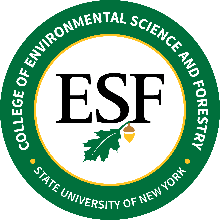 State University of New YorkCollege of Environmental Science and ForestryBOARD OF TRUSTEESDiversity, Equity and Inclusion Committee MeetingSeptember 10, 2021 – 408 Baker Laboratory – 9 AMCommittee Members In AttendanceJohn Bartow, Trustee and Co-chair DEI CommitteeYelena BolanteLinda Brown-Robinson, Trustee and Co-chair DEI CommitteeMalika Carter [Attended via Zoom]Tom CarterEloise CurryMarlena Daher-RahmanRobert DuganPaul HaiNicole Hylton-PattersonMatthew Marko, TrusteeCommittee Members AbsentDr. Daryll Dykes (invited)Jade Morning Sky LittleAcademic Governance Faculty Representative (not appointed yet)Staff in AttendanceKelly BergerRagan SquierBaylee WoodsCall to Order:Committee Co-Chair Linda Brown-Robinson called the meeting to order at 9:07 am. There were 10 voting members present and 1 attending via Zoom. Welcome and Introductions – Trustees Linda Brown-Robinson and John BartowCharge to the committeeTrustee Bartow read the charge to the committee. The charge of the committee is to review and make recommendations regarding College policies and plans concerning implementation of a campus-wide Diversity, Equity and Inclusion (DEI) effort in attracting, retaining, and engaging students, faculty and staff. Responsibilities are to bring recommendations to the Board of Trustees. President Mahoney’s charge is to attract students of color, staff and faculty to ESF. The committee should make recommendations to the BOT and suggest policies that should be adopted (i.e.; Rooney Rule which proposes adopting a policy that requires the College to interview people of color candidates for every search).Introductions Linda Brown-Robinson welcomed the committee by reading the native land statement and asked each committee member to introduce themselves.SUNY System-wide Efforts on DEI – Dr. Malika CarterSUNY Office of Diversity, Equity, and Inclusionhttps://system.suny.edu/odei/  SUNY ESF developed a committee prior to SUNY2015 SUNY Board of Trustees adopted DEI PolicyChancellor Kristina Johnson started an initiative by looking at DEI at a State Levelhttps://www.suny.edu/about/leadership/board-of-trustees/meetings/webcastdocs/Reso%20Tab%2005%20-%20Diversity,%20Equity,%20and%20Inclusion%20Policy.pdf Equity, Inclusion and Diversity Committee: https://system.suny.edu/facultysenate/committees/inclusion/ 2021 SUNY Diversity, Equity, and Inclusion 25 Point Action Planhttps://www.suny.edu/suny-news/press-releases/2-21/2-25-21/dei-plan.htmlThe CDO at the SUNY System, Theresa Miller, unfortunately no longer is serving in the role so SUNY System is now recalibrating. Currently filled by extra service by Dr. Rodman King.ESF Campus-wide Efforts on DEI – Dr. Malika CarterESF BOT and President Commitment to DEIPresident Mahoney is very committed to DEI. One of her top priorities, ESF needs to be more diverse and inclusive. Need to attract students of color, staff and faculty. Once the students are here, we need to make sure there is a welcoming atmosphere. Part of the objective is retention. A lot of work to grow interest in a STEM college. ESF in the High School is a big priority and we need to deploy strategically.ESF now is doing ESF Science Camp at the MOSTActivating Project InclusionProject inclusion is built on a model called NERCHE. NERCHE is an audit of Inclusion, Diversity and Equity.https://www.wpi.edu/sites/default/files/Project_Inclusion_NERCHE_Rubric-Self-Assessment-2016.pdf 28 Days of Equity at ESF: https://docs.google.com/document/d/1ZoFGxNp_UclLjdHIByFNsfoguP17WF9kv6ytxIgZVSk/edit# ESF’s Living Document which came out of students, faculty & staff voicing their concerns during the protests that were going on at Syracuse University 2015 ESF Comprehensive Strategic Diversity PlanCurrent IDE strategy plan: http://www.esf.edu/ide/committee.htm 2017 ESF Chief Diversity Officer appointedDr. Malika CarterSUNY Decision to have a Chief Diversity Officer at every school in 2015ESF OIDE Committee and staffOIDE Staff: OIDE Staff, ESFIDE Committee Members: Committee | Inclusion, diversity, Equity | ESF The office also has three Diversity Fellows/Ambassadors (Students)Other ESF DEI committees, clubs, etc.The Alumni Racial Equity Committee: Working to build a Diversity, Equity and Inclusion plan The Graduate Student Association (GSA): Working to build a Diversity, Equity and Inclusion planThe Undergraduate Student Association (USA): Project Inclusion, Created an Orientation VideoBOT DEI CommitteeIDE CommitteeEST 296: Diversity and Knowledge of the Environment General Education Requirements, Competency RequirementMiddle States, SUNY General Education Framework (Link?) 1:39Tom Carter- Global Learning for AllSpeak to 132 Class: Incoming Students must take this classESF in the HS (https://www.esf.edu/apply/firstyear.htm )Need to get financial partners to support our initiativeGrantsORPESF College Foundation No professional grant writer on campusJohnnie Hill-Marsh would be a good resource for writing grantsThe Committee wants to meet in October. Wants to bring in offices such as Financial Aid, Foundation, Admissions & EOPAction Toward Recommendations for the BOT and Campus – Trustees Linda Brown-Robinson and John BartowTrustee Bartow mentioned that the categories below are the 5 broad categories of the SUNY Wide Strategy Action plan. ESF will have to report to SUNY how we are advancing each one of these points. Paul recommended organizing the people we want to talk to around these action steps. Close student academic equity gapsCreate a more inclusive culture at ESFEmbed Racial equity into curriculum and racial equity/diversity of studentsSupport and strengthen the role of the Chief Diversity Officer at ESFIncrease diversity of faculty and staff at ESFDr. Malika Carter mentioned the information below.Close student academic equity gaps (graduate and undergraduate admissions, alumni foundation, ESF foundation)Create a more inclusive culture at ESF (Dr. Lizette Rivera of OIDE & Student Affairs - Dean Lombard)Embed Racial equity into curriculum and racial equity/diversity of students (Academic Governance Leadership… Gary Scott/Brandon Murphy)Support and strengthen the role of the Chief Diversity Officer at ESF (Co-leader, Inclusion, Diversity and Equity President Mahoney - supervisor to CDO role)Increase diversity of faculty and staff at ESF (Human Resources)EOP | Educational Opportunity Program | ESF StudentsAdjournmentThe meeting was adjourned at 12:20 pmMinutes respectfully submitted by Baylee Woods.